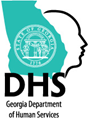 Support Services Preferred Delivery AreasDFCS Regions Effective July1, 2015Please select the DFCS Region(s) your agency would prefer to  serve and identify which services you are willing to provide for each region. All Support Services contracts are statewide contracts which allows a provider to conduct services in any region in the state, but the provider has the right to  accept or decline referrals based on the provider’s discretion to provide quality services in a requested area.  Your preferred region of choice will be sent to those regions.Vendor Name: Date:   Region 1 Catoosa, Chattooga, Dade, Fannin, Gilmer, Gordon, Murray, Pickens, Walker, Whitfield Service Providing:CCFA Only     WRAP     CCFA/WRAP     PUP     Parent-Aide     Homestead     Early Intervention  Region 2Banks, , Forsyth, , Habersham, Hall, Hart, Lumpkin, Rabun, Stephens, Towns, , WhiteService Providing:CCFA Only     WRAP     CCFA/WRAP     PUP     Parent-Aide     Homestead     Early Intervention  Region 3Bartow, Cherokee, Douglas, Floyd, Haralson, Paulding, PolkService Providing:CCFA Only     WRAP     CCFA/WRAP     PUP     Parent-Aide     Homestead     Early Intervention  Region 4Butts, Carroll, Coweta, Fayette, Heard, Lamar, Meriwether, Pike, Spalding, Troup, UpsonService Providing:CCFA Only     WRAP     CCFA/WRAP     PUP     Parent-Aide     Homestead     Early Intervention  Region 5Barrow, Clarke, Elbert, Greene, Jackson, Jasper, Madison, Morgan, Newton, Oconee, Oglethorpe, WaltonService Providing:CCFA Only     WRAP     CCFA/WRAP     PUP     Parent-Aide     Homestead     Early Intervention  Region 6Baldwin, Bibb, Crawford, , Jones, , Peach,Putnam, Twiggs, WilkinsonService Providing:CCFA Only     WRAP     CCFA/WRAP     PUP     Parent-Aide     Homestead     Early Intervention  Region 7Burke, Columbia, Glascock, Hancock, Jefferson, Jenkins, Lincoln, McDuffie, Richmond, Screven, Taliaferro, Warren, Washington, WilkesService Providing:CCFA Only     WRAP     CCFA/WRAP     PUP     Parent-Aide     Homestead     Early Intervention  Region 8Chattahoochee, Clay, Crisp, Dooly, Harris, Macon, Marion, Muscogee, Quitman, Randolph, Schley, Stewart, Sumter, Talbot, Taylor WebsterService Providing:CCFA Only     WRAP     CCFA/WRAP     PUP     Parent-Aide     Homestead     Early Intervention  Region 9Appling, Bleckley, Candler, Dodge, Emanuel, Evans, Jeff Davis, Johnson, Laurens, Montgomery, Pulaski, Tattnall, Telfair, Toombs, Treutlen, Wayne, Wheeler, WilcoxService Providing:CCFA Only     WRAP     CCFA/WRAP     PUP     Parent-Aide     Homestead     Early Intervention  Region 10Baker, Calhoun, Colquitt, Decatur, Dougherty, Early, Grady, Lee, Miller, Mitchell, Seminole, Terrell, Thomas, WorthService Providing:CCFA Only     WRAP     CCFA/WRAP     PUP     Parent-Aide     Homestead     Early Intervention  Region 11Atkinson, Bacon, Ben Hill, Berrien, Brantley, Brooks, Charlton, Clinch, Coffee, Cook, Echols, Irwin, Lanier, Lowndes, Pierce, Tift, Turner, WareService Providing:CCFA Only     WRAP     CCFA/WRAP     PUP     Parent-Aide     Homestead     Early Intervention  Region 12, Bulloch, , , Effingham, Glynn, , Long, McIntoshService Providing:CCFA Only     WRAP     CCFA/WRAP     PUP     Parent-Aide     Homestead     Early Intervention  Region 13Clayton, Henry, RockdaleService Providing:CCFA Only     WRAP     CCFA/WRAP     PUP     Parent-Aide     Homestead     Early Intervention  Region 14Dekalb, FultonService Providing:CCFA Only     WRAP     CCFA/WRAP     PUP     Parent-Aide     Homestead     Early Intervention  Region 15Cobb, GwinnettService Providing:CCFA Only     WRAP     CCFA/WRAP     PUP     Parent-Aide     Homestead     Early Intervention  ALLRegions 1-15 (Statewide)Service Providing:CCFA Only     WRAP     CCFA/WRAP     PUP     Parent-Aide     Homestead     Early Intervention